Załącznik nr 2DEKLARACJA UCZESTNICTWA W PROJEKCIEW związku z przystąpieniem do Projektu Regionalnego Ośrodka Polityki Społecznej Urzędu Marszałkowskiego Województwa Świętokrzyskiego „Świętokrzyska Ekonomia Społeczna” realizowanego w ramach Regionalnego Programu Operacyjnego Województwa Świętokrzyskiego na lata 2014-2020 oświadczam, że:Wyrażam zgodę na uczestnictwo w projekcie Regionalnego Ośrodka Polityki Społecznej „Świętokrzyska Ekonomia Społeczna” .  Jestem uprawniona/y do uczestnictwa w projekcie.Zostałam/em poinformowana/y, że ww. projekt jest współfinansowany ze środków Unii Europejskiej w ramach Europejskiego Funduszu Społecznego.Mam świadomość, że warsztaty/seminarium/wizyta studyjna odbywać się będzie w miejscowości innej od mojego miejsca zatrudnienia.Wyrażam zgodę na udział w badaniu ankietowym (ankieta ewaluacyjna), które odbędzie się przed i po zakończeniu udziału w warsztatach/seminarium/wizycie studyjnej.Zapoznałem/em się z Regulaminem uczestnictwa i korzystania ze wsparcia w ramach projektu „ŚWIĘTOKRZYSKA EKONOMIA SPOŁECZNA” i zobowiązuję się do wypełniania/przestrzegania jego zapisów.Spełniam kryteria kwalifikowalności w rozumieniu założeń określonych w Szczegółowym Opisie Osi Priorytetowych RPO WŚ 2014-2020 z uwzględnieniem kryteriów odnoszących się do grupy docelowej dla Działania 9.3 Wspieranie ekonomii społecznej i przedsiębiorczości społecznej w celu ułatwienia dostępu do zatrudnienia, Poddziałania 9.3.2 Koordynacja działań na rzecz ekonomii społecznej, uprawniające mnie do udziału w Projekcie Regionalnego Ośrodka Polityki Społecznej pn.: „Świętokrzyska Ekonomia Społeczna”.Jestem świadoma/y odpowiedzialności za składanie oświadczeń niezgodnych z prawdą.Niniejszym oświadczam, że powyższe dane są zgodne z prawdą.                                                                                        		         ...............................................................................   	                                                                                                                      Data i czytelny podpis uczestnika projektuOŚWIADCZENIE UCZESTNIKA PROJEKTU W związku z przystąpieniem do projektu pn. „Świętokrzyska Ekonomia Społeczna” oświadczam, że przyjmuję do wiadomości, iż:administratorem moich danych osobowych jest Zarząd Województwa Świętokrzyskiego pełniący rolę Instytucji Zarządzającej dla Regionalnego Programu Operacyjnego Województwa Świętokrzyskiego na lata 2014-2020, mający siedzibę przy Al. IX Wieków Kielc 3, 25-516 Kielce;podstawę prawną przetwarzania moich danych osobowych stanowi art. 6 ust. 1 lit..a,b,c Rozporządzenia  Parlamentu Europejskiego i Rady (UE) 2016/679 z dnia 27 kwietnia 2016 r. w sprawie ochrony osób fizycznych w związku z przetwarzaniem danych osobowych i w sprawie swobodnego przepływu takich danych oraz uchylenia dyrektywy 95/46/W (Dz. Urz. UE L 119 z 04.05.2016)moje dane osobowe będą przetwarzane wyłącznie w celu udzielenia wsparcia, realizacji projektu Świętokrzyska Ekonomia Społeczna, ewaluacji, kontroli, monitoringu i sprawozdawczości w ramach Programu;moje dane osobowe zostały powierzone do przetwarzania Instytucji Zarządzającej, beneficjentowi realizującemu projekt  -  Województwo Świętokrzyskie/Regionalny Ośrodek Polityki Społecznej w Kielcach. Moje dane osobowe mogą zostać udostępnione firmom badawczym realizującym na zlecenie Instytucji Zarządzającej oraz specjalistycznym firmom realizującym na zlecenie IZ kontrole w ramach RPO WŚ;dane osobowe będą przechowywane przez okres dwóch lat od dnia 31 grudnia roku następującego po złożeniu do Komisji  Europejskiej zestawienia wydatków, w których  ujęto ostatecznie wydatki dotyczące zakończonego Projektu. podanie danych jest dobrowolne, aczkolwiek odmowa ich podania jest równoznaczna z brakiem możliwości udzielenia wsparcia w ramach Projektu;mam prawo dostępu do treści swoich danych i ich poprawiania;mogę w każdej chwili pisemnie odwołać zgodę na przetwarzanie danych osobowych.mam prawo do żądania dostępu do treści swoich danych, ich sprostowania, usunięcia, ograniczenia przetwarzania, wniesienia sprzeciwu wobec przetwarzania oraz do przeniesienia danych. Mam prawo do wniesienia skargi do organu nadzorczego...……………………………………………………………………………………MIEJSCOWOŚĆ I DATACZYTELNY PODPIS UCZESTNIKA PROJEKTU*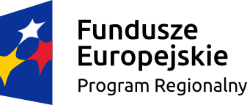 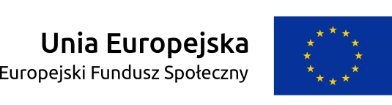 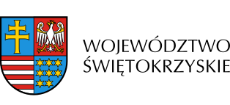 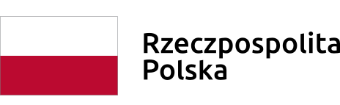 